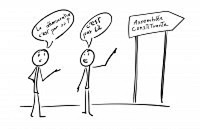 Êtes-vous choqué du mépris que manifestent les partis politiques au pouvoir vis-à-vis de la volonté populaire ? Êtes-vous exaspéré par la dérive aristocratique et antidémocratique d’un pouvoir sans contrôle ?La règle du jeu politique est devenue illisible, sauf par quelques privilégiés qui la tournent à leur profit. La souveraineté populaire, le respect des droits de l’homme et du citoyen, pourtant affirmés dans les principes même de nos institutions, ne sont plus que des vains mots.La construction européenne n’est désormais qu’un instrument détruisant toute vie politique et imposant un libéralisme sans frein et sans opposition.Voulez-vous travailler à la réappropriation par les citoyens de la vie politique ?L’Association pour une Constituante s’est constituée face à ces mépris, à ces dérives, face aux remises en cause de tous les acquis démocratiques. La Constituante est un symbole démocratique rassembleur. Elle est destinée à permettre au peuple de se réapproprier la vie politique, en particulier en remettant à plat les règles d’un jeu politique devenu illisible, de moins en moins légitime et porteur de dangers.L’Association pour une Constituante veut imposer l’élection d’une Assemblée Constituante au suffrage universel, pour que le peuple puisse à nouveau redéfinir la règle du jeu politique. Car l’Assemblée constituante doit être l’expression réelle des citoyens pour reconstruire une vie politique authentiquement démocratique et républicaine. C’est pourquoi, sans préjuger de ce que doit être la future Constitution, l’Association pour une Constituante milite pour que celle-ci résulte du débat entre les citoyens à partir des communes et des quartiers, du débat entre Constituants élus par les citoyens et pour que la proposition finale soit soumise à l’aval des citoyens. Voir https://www.pouruneconstituante.fr/spip.php?article1156 Il s’agit donc de faire revivre la vie politique. Il s’agit de recréer un espace public national, aujourd’hui démantelé au profit d’intérêts parcellaires.Légitime, notre objectif peut et doit créer une dynamique et ouvrir des perspectives concrètes de transformation sociale et politique.10 rue Rosa Bonheur 75015 Paris www.pouruneconstituante.fr 